Rauni RätyTUPA- toiminta nuoren ammatillisen kasvun tukenaHankkeen toiminta-aikana on edellisen SOKU-hankkeen työn ja kokemusten perus- teella vahvistunut se tosiasia, että nuorten ja nuorten aikuisten palvelujärjestelmät ovat sirpaloituneet ja eri viranomaiset ja yhteisöt hoitavat edelleenkin pitkälti kukin oman osuutensa palveluista. Kokonaisvaltainen, asiakkaan tarpeista ja hänen asetta- mistaan tavoitteista lähtevä palvelun tuottaminen ja järjestäminen ei aina toimi ny- kyisessä palvelujärjestelmässä. Mikäli nuori, ja käytännössä miltei aina, ei osaa kertoa oleellisia asioita oikeaan aikaan oikeassa paikassa oikealle henkilölle, on hänellä riski ”pudota palvelujen ja tuen väliin”.Nuoren aikuisen elämäntilanteissa on monia erilaisia sosiaalisia tai psykologisia pulmia ja ne vaikeuttavat tarpeellisten palvelujen saamista. Asiakkuus edellyttää ak- tiivisuutta, osaamista, omatoimisuutta ja kykyä perustella tarpeensa ja sitä eivät mo- net nuoret asiakkaina osaa. Erityisesti palvelujen muuttuminen verkkopalveluiksi lisää useiden nuorten aikuisten riskiä ajautua palvelujärjestelmien ja yhteiskunnan ulkopuolelle. Elämäntilanteesta riippumatta tulisi työelämäsuhteen olla kaikkien ta- voitettavissa jossakin muodossa nuoren tulevaisuudessa. Osalla nuorista se voi mer- kitä selkeää uraa tietyssä työssä, toisaalta osalle se tarkoittaa osa-aikaista, pätkäosal- lisuutta tai pätkätyöläisyyttä monissa eri ammateissa.MITEN TUPA TOIMII JA MITÄ SIELLÄ TEHDÄÄN?Nuori aikuinen tulee Tupaan itse määrittelemänsä verkoston tai työntekijän tukema- na tai saattelemana. Tupa-toiminnassa on tarjottu sosiaalityön ja työelämän psykolo- gian asiantuntija-apua hankkeen projektipäällikön ja asiantuntijatehtävissä toimivan yliopettajan työnä. Tämä malli istunee varsin hyvin palvelujärjestelmään sosiaalityön ja työllisyyyspalveluiden yhteityönä.Tuvassa nuori on osallisena palveluketjussa, joka tuottaa hänelle tietoa oman tulevaisuuden suunnittelun tueksi. Palveluketjun osia ovat:sosiaalisen tilanteen selvitys, rinnalla voi hyödyntää esim YKS- yksilökeskeisen tuen työvälineitä, Kykyviisaria ym.palveluohjauspsykologinen tutkimus ja konsultaatio asiakkaan tarpeiden mukaan sekä ammatillisen suuntautumisen ja ammatillisten intressien selvittäminen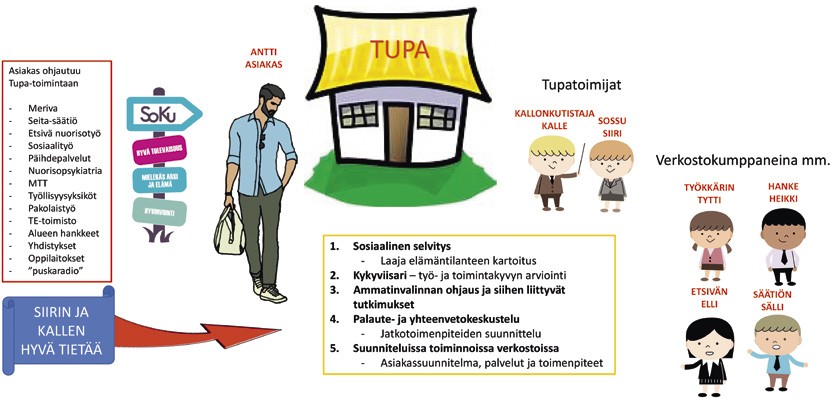 Kuva 1. Tupa-prosessiTupa- prosessi on yllä olevassa kuvassa esitetty kokonaisuutena, jossa näkyvät asiak- kaan ohjautuminen, Tupa-toimintamuodot ja toimijat esimerkinomaisesti.Tupa-prosessi on käynnistynyt aloitustapaamisena (starttipalaveri), mihin asiakas on tullut lähettävän viranomaisen (esim työvoimaneuvoja, etsivän nuorisotyöntekijä, palveluohjaaja) tai palveluntuottajatahon (Meriva sr, Seita-Säätiö, Työllisyyspalvelu- yksikkö), kautta ja kanssa.Alkupiste on siis starttipalaveri. Siinä on alkututustumisen ja leppoisan ilmapiirin luonnin jälkeen sosiaalisen tilanteen selvityksenä kartoitettu laajasti yksilön elämän- tilannetta, avattu keskustellen työ- ja toimintakykyyn liittyviä vahvuuksia ja haastei- ta, opiskelu-, työ- ja koulutuskokemuksia sekä kartoitettu ammatillisia unelmia, mahdollisuuksia ja haasteita.Tarkoituksena on, että aloituspalaverissa asiakas määrittelee omat tavoitteensa työ- elämäosallisuuden ja palvelutarpeiden suhteen, jolloin verkosto pyrkii tukemaan hä- nen realistisia valintojaan. Palveluohjaus Tupa –toimintaan tapahtuu sekä organisaa- tioiden että verkostojen kautta. Esimerkiksi TE – toimisto tai työllisyyspalveluyksik- kö, Ohjaamo tms voivat ja ovat käyttäneet Tupaa asiantuntijana asiakkaan palvelu – ja työllistymissuunnitelmien edistämisessä.Asiakkaan verkosto osallistuu asiakkaan tukena sekä suunnittelu- että arviointipa- laveriin. Perinteisten toimistotyyppisten tapaamisten ohella nuori pyritään tapaa- maan joko hänen kotonaan tai nuoren itse määrittämässä hänelle merkittävässä arki- ympäristössä Tällä tavalla päästään lähelle nuorten aikuisten elin- ja kokemusmaail- maa ja sitä todellisuutta, jossa he arkeaan elävät.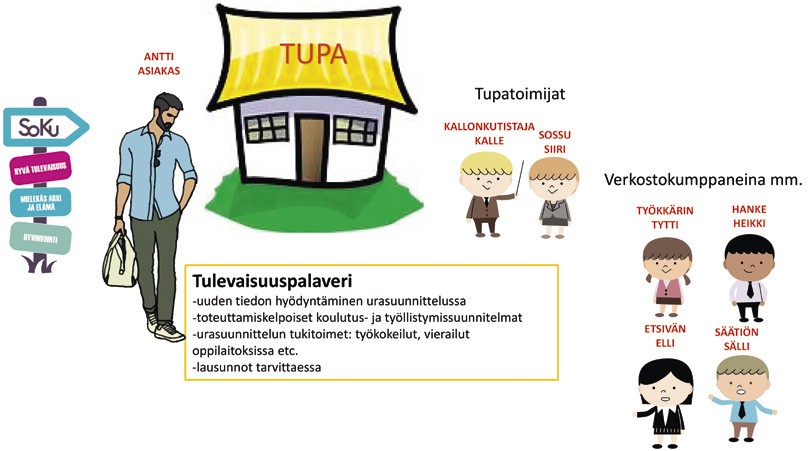 Kuvio 2. Tulevaisuuspalaveri verkostopalaverinaTupa-toiminta päättyy psykologisen ammatinvalinnanohjauksen jälkeen verkostopa- laveriin (tulevaisuuspalaveri), missä asiakkaan lisäksi mukana ovat Tupa –toiminnan asiantuntijat ja lähettävän verkoston edustaja. Tulevaisuuspalaverissa asiakkaan tu- loksia ja kokemuksia tarkastellaan monista eri näkökulmista, jotta asiakkaalla olisi prosessin jälkeen toteuttamiskelpoinen koulutus- tai työllistymissuunnitelma ja jota lähettävä verkosto voisi tukea erilaisin toimin. Tarvittaessa asiakas ja/tai viranomai- nen saa ammatinvalintapsykologin tutkimuksista myös kirjallisen lausunnon.ASIAKASPROFIILIT JA ASIAKASTARINAT TYÖVÄLINEINÄPalvelumuotoilussa hyödynnetään asiakkaita ja heidän elämäntilanteitaan kuvaavia- työkaluja, joita ovat asiakasprofiilit, asiakaspersoonat ja asiakastarinat. Asiakaskuva- us perustuu asiakasymmärrystutkimukseen, jonka tulokset ja havainnot kiteytetään asiakaskuvauksiiksi.Soku2-hankkeen toimintoihin on hankekunnissa osallistunut reilut sata (>100) nuorta aikuista ja heistä Tupa-toimintaan on osallistunut noin puolet. Tämän moni- vuotisen tuntemuksen, erilaisten dokumentoitujen selvitysten, arviointien ja asiakas- tarinoiden ja yhteistoiminnan pohjalta on laadittu asiakasprofiilit. Näistä nousee esille hyvin merkityksellisiä asioita ja havaintoja, jotka ovat omiaan auttamassa neu- vonnan ja ohjauksen, palveluohjauksen ja muiden sosiaalisen kuntoutuksen palvelui- den suuntaamista ja järjestämistä.Taulukko 1. Asiakasprofiilit, palvelut ja toimijat, Case-kuvaukset liitteenäAsiakasprofiilit ovat olleet hyviä työkaluja kehittämistyön aikana –ne auttavat siirtä- mään huomion asiakkaiden tarpeisiin ja käyttäytymiseen. Asiakasprofiileja olemme hankkeessa käyttäneet ryhmittelemään asiakasmassan helpommin käsiteltäviin ja ymmärrettäviin ryhmiin. Palvelumuotoilussamme asiakasprofiilien jako on perustu- nut asiakkaiden elämänhistoriaan ja nykytilanteeseen, erilaisiin selvityksiin ja tutki- muksiin, käyttäytymiseen ja esille nousseisiin tuen ja palvelujen tarpeisiin. Niissä, näkyy myös asiakkaan motivaatiot ja asenteet ja tekijöiden ammatillinen tieto ja ko- kemus.Tässä palvelumuotoilun työvaiheessa kuvattiin asiakaspersoonat eli kuvitteelliset henkilöhahmnot, jotka ovat tunnistettavissa ja joihin on helppo samastua. Asiakas- persoonia on useita, Ne edustavat yhtä asiakasryhmää kiteyttäen ryhmän keskeisim- mät ominaisuudet, elämäntilanteet, palvelujen ja tuen tarpeet. Oikeasti asiakkaat ei- vät täysin ns istu yhteen asiakaspersoonaan, mutta asiakaspersoonan kuvaus tai asia- kastarina kuvaavat asiakkaan normaalin arjen ja miten kyseinen henkilö käyttäisi palvelua. Näin asiakaspersoonia käytetään luomaan erilaisia näkökulmia palveluihin ja niiden järjestämiseen, jolloin asiakkaan tarpeet ovat suunnittelun keskiössä. Per- soonan avulla voi usein olla helpompaa hahmottaa ja kuvata asiakkaita kuin vain kasvottomilla kuvauksilla. Asiakaspersoona voi olla myös hyvä työkalu luomaan em- patiaa ja ymmärrystä asiakkaita kohtaan. (Hiltunen 2019.)NUORTEN DIGITARINAT ASIAKASPOLKUJEN KUVAAJINADigitaalinen tarinankerronta on hyvä menetelmä nuorten elämänhistorian ja koke- musten käsittelemiseksi sekä avaamaan ajatuksia ja suunnitelmia tulevaisuuteen Nuorten aikuisten kanssa työskentelyssä digitaalista tarinankerrontaa voi soveltaa moniin eri tarkoituksiin kuten työnhakuun ja CV:n laadintaan. Digitarina-workshop on ollut osana kokemusosaajavalmennusta. Tarinansa kertojat toimivat kokemusasi- antuntijoina ja esittävät digitarinat erilaissa tilaisuuksissa ja eri medioissa.Hankkeessa digitaalisen tarinankerronnan workshop on ollut asiantuntijan ohjaa- ma suunniteltu projekti. Seitsemän (7) hankkeen kokemusosaajavalmennukseen osallistunutta, kokemusasiantuntijana toiminutta tai muutoin tarinan kerronnasta kiinnostunutta nuorta suunnittelivat ja tuottivat asiantuntijavalmennuksen avulla omat digitarinat, jotka integroituvat asikastyppeihin asiakastarinoina. Niiden teke- mistä työpajamuotoisesti kuvataan toimintakorteissa (Harju S. ym 2019) ja ne ovat katseltavissa youtubessa tallenteina tai videotellanteina. Linkki niihin löytyy tämän artikkelin kirjallisuusluettelossa.KIRJALLISUUSHarju S., Pietiläinen R., Pulju K., Raappana M., Räty, R. ja Vuori E. 2019.Malleja ammatilliseen ohjaustyöhön ja yhteisöllisten ryhmätoimintojen järjestämi- seen 201.- SOKU2-hankkeessa kehitettyinä. Lapin AMK julkaisuja, Sarja D. 13/2019.Julkaisu on osoitteessahttps://issuu.com/lapinamk/docs/d_13_2019_harju_pietil_inen_pulju_raappana_r_ ty_vuHiltunen P. 2019. Palvelumuotoilua SOKU2 – Palvelusta tuotteeksi- koulutuskokonai- suuden opintomateriaali. Työpapereita.Järvikoski A ja Härkäpää K 2013 Monimuotoinen kuntoutus ja sen käsitteet Ra- port- teja ja muistioita (STM): 2013:43 http://urn fi/URN:ISBN:978-952-00-3457-3 Helsin- kiTyöterveyslaitos 2018. Kykyviisari työ-ja toimintakyvyn tukena. https://sivusto.kyky- viisari.fi/Linnavirta Suvi. 2012.Sosiaalinen selvitys työvälineenä työkykyselvitykseen ohjatun asiakkaan työ-ja toimintakyvyn arvioinnissa. Helsingin yliopisto. Valtiotieteelli- nen tiedekunta. Sosiaalityö. Sosiaalityön käytännöntutkimus.Räty, R. 2018. SOKUn matkakertomus – Tutkittua tekemistä ja elettyjä tarinoita. Hankkeen julkaisu monisteena. Lapin ammattikorkeakoulu, SOKU- Nuorten työ- elämäosallisuuden ja sosiaalisen kuntoutuksen kehittäminen. (ESR).Räty R 2019. Palvelumuotoilu – mitä se on ja miten sitä tehdä SOKU2- hankkeessa? Askelmerkkejä alkuun. Työpapereita 2019.S20203 SOKU- Nuorten työelämäosallisuuden ja sosiaalisen kuntoutuksen kehittä- minen 2015-2018 (ESR) TuPa-Tulevaisuuspaja, toimintasuunnitelma 16 11 2016 Työ- paperi, Lapin AMK OyS21260 SOKU2- Sosaalinen kuntoutus osaksi palvelujärjestelmää 2018-2020 (ESR). Hankehakemus ja -suunnitelma 2018. EURA20+14- järjestelmö Suomen rakenne- rahasto-ohjelma. Eurooapan sosiaalirahasto, Pohjois-Pohjanmaan ELY-keskus nro 103615/2018SOKU2 – Sosiaalinen kuntoutus osaksi palvelujärjestelmää 2018-2020 (ESR). Nuor- ten digitarinat. https://issuu.com/lapinamk/docs/d_13_2019_harju_pietil_inen_ pulju_raappana_r_ty_vuSOKU2 – Sosiaalinen kuntoutus osaksi palvelujärjestelmää 2018-2020 (ESR). Nuor- ten digitarinat. Tallenteet https://blogi.eoppimispalvelut.fi/soku2/nuorten-digitari- nat/Tuusa, Matti & Ala-Kauhaluoma, Mika (2014) Selvitys nuorten sosiaalisesta kuntou- tuksesta Sosiaali- ja terveysministeriön raportteja ja muistioita 42 Helsinki: So- siaali- ja terveysministeriöLIITTEETLiite 1Selviytyjät - Case Jaanaei ole välttämättä uutta työ- tai koulutuspolkua, osalla onkeskeistä on, että nuoren elämänhallinnan taidot ovat parantuneet; samoin itseluottamus vahvistunutratkaisuja vaikeaan elämäntilanteeseen on yhdessä löydetty/yksilöllinen tuki on avainasemassaelämänsuunnitteluun tullut struktuuriaon aktiivisena osallisena sosiaalisen ja ammatillisen kuntoutuksen toiminnoissaJaana on 25-vuotias nuori nainen. Asuu avoliitossa ja ammatillinen koulutus käytynä, mutta ei työllistä. Työkokemusta hänellä on lyhyistä pätkistä, koeajalla purkautuneis- ta työsuhteista palvelualalta. Läheiset perhesuhteet lapsuuden perheeseen ja ystävät jääneet kotipaikkakunnalle, etsii omaa paikkaansa myös sosiaalisissa suhteissa uu- della paikkakunnalla. Masennusta ja ahdistusta, jonka vuoksi käy mielenterveystoi- mistossa ja ohjautuu sieltä Kelan kuntoutukseen säätiölle. Oikean toimenpiteen (kun- touttava työtoiminta) ja runsaan tuen ja ohjauksen kautta pääsee eteenpäin elämäs- sään. Sosiaalista verkostoa alkaa löytyä sosiaalisesta lahjakkaalle nuorelle. Tupa-toi- minta tuo hänelle tärkeää tietoa hänen opiskelukapasiteetistaan ja samalla myös vahvistaa häntä ajatuksissaan lähteä vielä opiskelemaan. Epäily ADD:sta saa vahvis- tuksen ja sitä kautta saa lääkityksen, josta on hyötyä rytmittämään elämää ja tekee siitä stressittömän. Hän saa myös neuropsykiatrista valmennusta, josta on hyötyä raha-asioiden hoitoon. Jaana on valmis ottamaan kaiken avun vastaan ja tekee aktii- visesti työtä kuntoutumisen etenemiseksi. Hän käy lyhyen ja työllistävän kurssin, jota kautta työllistyy hyvin. Työ on raskasta, mutta myös antoisaa ja saa Jaanan mietti- mään kouluttautumista sosiaali- ja terveysalalle. Kohdalle osuu sopivasti hoiva-alalle suuntaava uravalmennus, josta hän saa vahvistusta alalle hakeutumisessa. Tällä het- kellä Jaana opiskelee lähihoitajaksi.Palveluja: MTT, yksilövalmentaja, työvalmentaja, neuropsykiatrinen valmentaja, Tupa-toiminta, Potkuri-toiminta, TE-toimisto, Kela, kuntouttava työtoiminta, voi- mavaravalmennus, oppilaitos.Polun löytäjät - Case Sakkeovat ammatillisella polulla esim opiskelemassa ja työssä (harjoittelu, työkokeilut yms)Polku vastaa odotuksiin -> sitoutuminen, vahva motivaatiotyöllistymismahdollisuudet parantuneet  huomattavastivoimavarat vahvistuneet, itsenäistyminen esim lapsuuden perheestäSakke on 28- vuotias mies, jolla on peruskoulun jälkeen kolme ammatillista tekniikan ja liikenteen alan perustutkintoa ja on nyt opiskelemassa media-alalle. Sakke osallis- tuu mielellään erilaisiin toimintoihin ja harrastusryhmiin Potkurin kautta ja muu- toinkin. Sakke tykkää olla toisten kanssa ryhmässä ja kärsii siitä, jos joutuu olemaan pitkiä aikoja yksin. Hän harrastaa musiikkia, tubettamista, kirjoittamista ja kuvaus- ta. Sakella on ollut muutamia avustavia rooleja elokuvissa ja TV-sarjassa. Hän tekee tällä hetkellä myös videokuvauksia tilaustyönä integroituneena ammatillisiin opin- toihin.Erilaisten oppimisvaikeuksien vuoksi Sakella ovat opinnot olleet työläitä suorittaa ja niistä selviytyä eikä hän ole saanut saanut esim ammattiopinnoissa ja työssäoppi- misjaksoilla riittävää tarvitsemaansa ohjausta. Tulevaisuudessa Sakke tarvitsee tue- tun työllistymisen ja vankan ohjauksen työelämään siirtymisen poluilla.Palveluja: Potkuri-toiminta, Tupa-toiminta, Kela, oppilaitos.Etsijät – Case Lissuoman elämän ja oman minän, paikan ja polun etsiminen menossa – aihioita ja ideoita on, mutta tarvitsee asiantuntijoiden tukea ja apua; sekä portaittain kulkemistatavoitteeseen pääsy vie aikaa ja energiaa, jonka vuoksi esim urapolkusuunnitelmat eivät ole keskiössä eikä niihin ole vielä voimavaroja ja valmiuksiaLissu on 28-vuotias korkeakolututkinnon suorittanut nainen, joskin opiskelemaansa alaa ei tunne omakseen ja opiskelutkin olivat loppuvaiheessa kesken. Lissulla on pit- kään ollut erilaista masennusta ja hänellä on heikko itsetunto. Hän oli kuntouttavas- sa työtoiminnassa, josta hän ohjautui Soku2- hankkeen Tupa-toimintaan. Sen myötä hän kovasti alkoi miettiä tulevaisuuttaan, työelämäpolkuaan ja mahdollista uutta ammattia. Lissu saa tuekseen vankkaa yksilöohjausta ja neuropsykiatrista valmen- nusta. Tätä nykyä hän osallistuu Potkuri-toimintaan, jossa hän käyttää ammatillisia taitojaan esimerkiksi apuohjaajan tehtävissä.Palvelut: mielenterveyspalvelut, kuntouttava työtoiminta, TE-palvelut, Potkuri- ja Tupa-toiminnatKadonneet ja kiertolaiset – Case Senniei ole tietoa, minne ja miksi katosivat - oletettavia taustatekijöitä ovat erilaiset sairaudet, päihteet, haastava kasvutausta ja elämäntilannetarve paeta itseään ja muita, itsetunto on heikkoluottamusta ei ole eikä sitä saada luotua kuin vasta pitkä ajan kuluessa /vs kokemustaustaSenni on 25-vuotias nuori nainen, jolla on hyvin haastava kasvu- ja perhetausta. Sen- nillä on diagnosoitu mielenterveyden häiriö. Senni on vuosien mittaan aloittanut useita koulutuksia ja työsuhteista niiden jäädessä kestoltaan lyhyiksi. Senni sai lyhy- en aikaa kuntoutustukea ja yksilöohjauksen turvin hän pohti omaa tulevaisuuttaan. Hän ei huolehdi terveydestään ja on lopettanut lääkityksen ja mielenterveysasiakkuu- den. Hän ei pidä omaan Potkuri- työntekijäänsä enää mitään yhteyttä eikä häntä ta- voiteta.Maaliin juosseet – Case Mattielämä sujuu ja oma paikka ja polku on löytynyt, usein hyvin pitkän ajan prosessina säännöllisen tuen ja palvelujen turvinjoko opiskelemassa tai työssäMatti on ollut nuorisopsykiatrian asiakkaana useita vuosia. Matilla on masennusta, itsetunto-ongelmia ja sosiaalisen tilanteiden pelkoa. Asiakassuhteet hänellä on ollut mielenterveysasemalla ja nuorisopsykiatrian poliklinikalla. Tutuissa kaveripiireissä hän kuitenkin viihtyy. Hän on ollut nuorisopsykiatrian yksikön ryhmissä vuosia ja on siirtynyt pikkuhiljaa sen järjestämiin harrastusmuotoisiin ryhmiin.Matti jatkoi käymistä sosiaalisen kuntoutuksen ryhmissä ajoittain, ollen aina ak- tiivinen ja kiinnostunut tapahtumista somen kautta, koska ei kiireiltään kerennyt aina osallistumaan. Matti on jatkanut opintojaan ja hän pyysi myöhemmin apua työ- suhteen aloittamiseen liittyvissä työsopimus- ja virastoasioissa, koska oli saanut työ- paikan.Matille on löytynyt pysyväisluonteinen työ ja muutoinkin elämäntilanne on sel- keytynyt – ”onnellinen loppu”, johon pääsy vaati aikaa ja paljon tukea.Suurin osa hankkeen asiakaskunnasta ei ns maaliin juokse alle 3 vuoden aikana tai vain harvat henkilöt siinä onnistuvat.Palvelumyllyssä olevat – Case Marinatehostetussa verkostoyhteistyössä on turvallista olla ja verkostosta pois pääsy tai lähteminen on vaikeaasiirtymät hankaliajärjestelmä pitää kiinni ns hyvistä asiakkaista ja mielellään luopuu ja luovuttaa ulos ns hankalat tyypit, joista jälkimmäiset pyörivät myllyssä palvelusta ja luukusta toiseen ja syövät resurssejamonet palveluntuottajat hyötyvätMarina on 26 vuotias nainen, jolla monet erilaiset pelot rajoittavat omaa elämää (esim. tulipalon pelko ja sokeutumisen pelko). Lisäksi on itsetunnon ongelmia, kokee epäonnistumisen pelkoa ja epävarmuutta. Hän on jännittäjä ja hänellä on sosiaalisten tilanteiden pelkoa ja unettomuutta. Hän stressaa aikataulut eikä hänellä ole paineen- sietokykyä. Marina kokee elämän lipuvan ohi ja hän kokee, että hänellä jää oma elämä elämättä. Hän toivoo oman sosiaalisen kanssakäymisen vahvistumista.Marina asuu yksin kaupungin keskustassa vuokra-asunnossa ja on sinkku. Koulu- tustaustana peruskoulu-> lukio-> ammattikoulu. Hänellä on kaksi kaveria, joista toinen asuu samalla paikkakunnalla, toinen kauempana.Palveluja: terveydenhuolto, psykologi,jännittäjien ryhmä, TE-toimisto, sosiaalitoi- misto, mielenterveyspalvelut, kuntouttava työtoimintam, yksilövalmennus, Potkuri- ja Tupa-toiminnat.Leimatut, reservaatissa olevat - Case Mirkkupysyvä leima tai diagnoosi on määritelty – ikuisuusstigma sitoo ja lamauttaa vaikka yritystä ja voimavaroja olisi irtiottoonei suoda mahdollisuuksiakaan yrittää, kokeilla eikä itsenäistyä esim läheisriippuvuus, kontrolli, taloudellinen hyöty, huoltajuustestamentitvertaistuen varassa pitkältiMirkku on 33-vuotias nainen. Hänellä on taustakoulutuksenaan peruskoulu ja vuo- den opinnot iltalukiossa. Tämän jälkeen hän opiskeli vuoden valmentavassa koulu- tuksessa ammattiopistossa ja siirtyi merkonomiopintoihin, jonka tutkinnon hän on suorittanut. Merkonomin työtä ei ole löytynyt eikä se kovin kiinnostakaan. Opiskelut aikanaan sujuivat hyvin, joskin hän tarvitsi lisäaikaa tehtävissään todetun luki-häi- riön vuoksi. Luku- ja kirjoitustaito sinällään ovat hyvät, englannin kielen ja IT-perus- taitojen ollessa myös hyvät.Mirkun elämänkaaressa on ikävänä asiana ns ikuisuusdiagnoosi – psykologisissa testeissä kauan sitten on melko kevein tutkimuksin. Hänelle mielestään sanottu, että ”sinusta ei koskaan ole työhön” ja oikeus työkyvyttömyyseläkkeeseen on sillä siunat- tu.Mirkku on sosiaalinen persoona ja hänen vuorovaikutus- ja kommunikointitaidot ovat hyvät. Itse hän kertoo, että välillä ”pinna” on lyhyt. Uusissa tilanteissa on alku- jännitystä ja toisinaan hän kieltäytyykin sen vuoksi uusiin tilanteisiin menemissä… mutta kun kynnyksen ylittää niin hyvin sujuu, vahvistaen samalla itsetuntoa. Mirkku on aktiivinen liikkuja ja hoitaa hyvinvointiaan.Mirkku on ollut pitkään työtoiminnassa ja omaa hyvät kädentaidot, ollen myös työyhteisössä ryhmän apuohjaajana. Opiskelu erään hankkeen mahdollistamana on tuonut Mirkulle uutta sisältöä ja hän kokee sen mukavaksi; ja jännitys on vähentynyt sekä ryhmässä toimimisen taidot ovat parantuneet. Opiskelun jatkaminen kiinnos- taa ja ”uusi työkin kiinnostaa, jos rohkenis”Palvelut: työtoiminta, Kela, terveyspalvelutValikoivasti osalliset – Case Pekkaosallistuvat esim harrastusryhmiin oman mielenkiinnon tai tilanteen mukaanaktivoituvat asteittain sosiaalisemmiksiyksinäisyys elämäntilanteessa lievenee, rohkeus ja uskallus kasvavatmahdollistaa herättelyt miettimään elämäntilannetta ja urapolkuaPekka 26 vuotias mies, joka on työkyvyttömyyseläkkeellä. Peruskoulun jälkeen am- mattikoulu on jäänyt kesken. Hän harrastaa aktiivisesti liikuntaa. Ryhmä- ja harras- tusmuotoisista toiminnoista hän kyselee aktiivisesti, mutta valikoi osallistumisensa tarkkaan. Pekka osallistuu yleensä vain häntä kiinnostaviin ryhmiin ja harrastusak- tiviteetteihin. Uudet ihmiset saavat Pekan hieman vaivautuneeksi ja hän tiedustelee- kin usein tietoa osallistujista ja ryhmän koosta ennakkoon. Uusissa ryhmätilanteissa Pekka jää usein hiljaisempana taustalle osallistuen kuitenkin toimintaan. Aika ajoin Pekka on herännyt ajatukseen, että jotakin voisi alkaa tekemään, mutta elämäntilan- ne rajoittaa työ- ja opiskelukuvioita. Hankkeen toimintojen myötä Pekka on löytänyt itselleen uusia harrastuksia, jotka täyttävät hänen vapaa-aikansa. Edelleenkin hän pohtii mahdollisuuksiaan lähteä töihin tai opiskelemaan.Palvelut: Potkuri-toiminta, KelaASIAKKAATPALVELUTTOIMIJATTYÖMUODOTSelviytyjätElämänsuunnittelun tukiVoimavarojen ja vahvuuksi- en selvitysRyhmä- ja harrastetoi- minnatKuntouttava työtoiminta ja työkokeiluKunnan työllisyyspalvelut/ Ohjaamon, Kohtaamon palveluohjaajatTE-toimistoYksilövalmentajat työvoi- malasäätiöissäPotkuri ja muut ryhmä- ja harrastetoimintoja toteut- tavat tahotOhjaus ja palveluohjaus AVOYksilöllinen tuki ja apu YksilövalmennusPolun löytäjätElämänsuunnittelun tuki ja ammatinvalinnan ohjausVoimavarojen ja vahvuuksi- en selvitysRyhmä- ja harrastetoi- minnatKunnan työllisyyspalvelut TE-toimistoKuntoutusPotkuri ja muut ryhmä- ja harrastetoimintoja toteut- tavat tahotYksilöllinen tuki ja ohjausKoulutus- ja työnhakuohjaus PalkkatukiAVOLyhytaikaiset ammatillista suunnitelmaa työtehtävät ja toimeksiannotEtsijätAikuissosiaalityö mm koko- naistilanteen ja elämän- suunnittelun tukiVoimavarojen ja vahvuuksi- en selvitysRyhmä- ja harrastetoi- minnatMielenterveys- ja päihde- palvelutSosiaalitoimi Yksilövalmentajat työvoi- malasäätiöissäTE-toimisto KELAMTTNuorisopsykiatrian pkl PäihdeyksikötEtsivä nuorisotyöPotkuri ja muut ryhmä- ja harrastetoimintoja toteut- tavat tahotOhjaus ja palveluohjausYksilövalmennus Verkostotyö VertaistukitoimintaMonialainen kuntoutusKadonneet ja kiertolaisetAikuissosiaalityö mm koko- naistilanteen ja elämän- suunnittelun TukiRyhmä- ja harrastetoi- minnatSosiaalitoimi Etsivä NuorisotyöPotkuri ja muut ryhmä- ja harrastetoimintoja toteut- tavat tahotOhjaus- ja palveluohjaussatun- naisestiPalvelumyllyssä olevatAikuissosiaalityö mm koko- naistilanteen ja elämän- suunnittelun tukiRyhmä- ja harrastetoi- minnatVoimavarojen ja vahvuuk- sien selvitys eri toimijoiden asiakkainaMielenterveys- ja päihde- palvelutSosiaalitoimi Yksilövalmentajat työvoi- mala- säätiöissäKELA MTTPotkuri ja muut ryhmä- ja harrastetoimintoja toteut- tavat tahotYksilöllinen tuki ja ohjaus Koulutus- ja työnhakuohjausPalkkatuki AVOLyhytaikaiset työtehtävät ja toimeksiannotMaaliin juosseetElämänsuunnittelun tukiVoimavarojen ja vahvuuksi- en selvitysRyhmä- ja harrastetoi- minnatTE-toimisto KELAPotkuri ja muut ryhmä- ja harrastetoimintoja toteut- tavat tahotYksilöllinen tuki ja ohjaus Koulutus- ja työnhakuohjaus Ura- ja työnhakuvalmennusLeimatut ja reser- vaatissa olevatAvotyö Kehitysvammaisten työtoiminta Kehitysvamma- ja mielen- terveyuspalvelutVoimavarojen ja vahvuuksi- en selvitysRyhmä- ja harrastetoi- minnatMonialainen kuntoutusSosiaali- ja terveystoimi Erikoissairaanhoito Kehitysvammapalvelut Työvoimalasäätiöt KELAMTTPotkuri ja muut ryhmä- ja harrastetoimintoja toteut- tavat tahotKuntouttava toiminta Arjenhallinnan tuki ja ohjausKoulutus- ja työmahdollisuuksien kartoitusValikoivasti osalliset